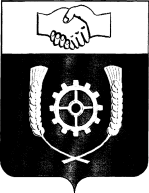      РОССИЙСКАЯ ФЕДЕРАЦИЯ                                    АДМИНИСТРАЦИЯ МУНИЦИПАЛЬНОГО РАЙОНА               КЛЯВЛИНСКИЙ             Самарской области            ПОСТАНОВЛЕНИЕ09.01.2023 №4__О внесении изменений в постановление администрации муниципального района Клявлинский от 01.04.2019г. №116/1 «Об утверждении муниципальной программы  «Создание благоприятных условий в целях привлечения медицинских работников для работы в государственных бюджетных учреждениях здравоохранения, расположенных на территории муниципального района Клявлинский Самарской области на 2019-2025 годы»В целях уточнения объемов финансирования мероприятий муниципальной программы «Создание благоприятных условий в целях привлечения медицинских работников для работы в государственных бюджетных учреждениях здравоохранения, расположенных на территории муниципального района Клявлинский Самарской области на 2019-2025 годы», утвержденной постановлением администрации муниципального района Клявлинский от 01.04.2019г. №116/1, администрация муниципального района Клявлинский ПОСТАНОВЛЯЕТ:1. Внести в постановление администрации муниципального района Клявлинский от 01.04.2019г. №116/1 «Об утверждении муниципальной программы  «Создание благоприятных условий в целях привлечения медицинских работников для работы в государственных бюджетных учреждениях здравоохранения, расположенных на территории муниципального района Клявлинский Самарской области на 2019-2025 годы» (далее – постановление) следующие изменения:1.1. В наименование постановления и далее по тексту постановления слова «2019-2025 годы» заменить на слова «2019-2026 годы».1.2. В наименовании муниципальной программы «Создание благоприятных условий в целях привлечения медицинских работников для работы в государственных бюджетных учреждениях здравоохранения, расположенных на территории муниципального района Клявлинский Самарской области на 2019-2025 годы» (далее – Программа) и далее по тексту Программы слова «2019-2025 годы» заменить на слова «2019-2026 годы».1.3. В паспорте Программы раздел «Объемы и источники финансирования муниципальной программы» изложить в следующей редакции: «Объем финансирования мероприятий Программы за счет средств местного бюджета составляет 1 070,500 тыс. рублей, в том числе по годам: 2019 год – 124,500 тыс. рублей;2020 год – 160,000 тыс. рублей; 2021 год – 152,000 тыс. рублей;2022 год – 144,000 тыс. рублей;2023 год – 144,000 тыс. рублей;2024 год – 130,000 тыс. рублей;2025 год – 108,000 тыс. рублей;2026 год – 108,000 тыс. рублей.»        1.4. В Разделе  5 « Ресурсное обеспечение муниципальной программы» второй  абзац изложить в следующей редакции:«Объем финансирования мероприятий Программы за счет средств местного бюджета составляет 1 070,500 тыс. рублей, в том числе по годам: 2019 год – 124,500 тыс. рублей;2020 год – 160,000 тыс. рублей; 2021 год – 152,000 тыс. рублей;2022 год – 144,000 тыс. рублей;2023 год – 144,000 тыс. рублей;2024 год – 130,000 тыс. рублей;2025 год – 108,000 тыс. рублей;2026 год – 108,000 тыс. рублей.».        2.  Приложение №1 к Программе изложить в новой редакции согласно приложению №1 к настоящему постановлению.3. Приложение №2 к Программе изложить в новой редакции согласно приложению №2 к настоящему постановлению.4. Опубликовать настоящее постановление в газете «Вести муниципального района Клявлинский Самарской области» и разместить его в информационно-коммуникационной сети «Интернет» на сайте администрации муниципального района Клявлинский.5. Настоящее постановление вступает в силу со дня его официального опубликования и распространяется на правоотношения, возникшие с 01.01.2023г.6. Контроль за выполнением настоящего постановления  оставляю за собой.Слугина В.А. Приложение №1 к постановлению администрации муниципального района Клявлинский Самарской области О внесении изменений в постановление Администрации муниципального района Клявлинский от 09.01.2023г. №4 Приложение № 1 к муниципальной программе «Создание благоприятных условий в целях привлечения медицинских работников для работы в государственных бюджетных учреждениях здравоохранения, расположенных на территории муниципального района Клявлинский Самарской области на 2019-2026 годы»Перечень целевых показателей (индикаторов) муниципальной программы «Создание благоприятных условий в целях привлечения медицинских работников для работы в государственных бюджетных учреждениях здравоохранения, расположенных на территории муниципального района Клявлинский Самарской области на 2019-2026 годы»Приложение №1 к постановлению администрации муниципального района Клявлинский Самарской области О внесении изменений в постановление Администрации муниципального района Клявлинский от 09.01.2023г. №4 Приложение № 1 к муниципальной программе «Создание благоприятных условий в целях привлечения медицинских работников для работы в государственных бюджетных учреждениях здравоохранения, расположенных на территории муниципального района Клявлинский Самарской области на 2019-2026 годы»Перечень мероприятий муниципальной программы «Создание благоприятных условий в целях привлечениямедицинских работников для работы в государственных бюджетных учреждениях здравоохранения, расположенных на территории муниципального района Клявлинский Самарской области на 2019-2026 годы»   Глава  муниципального    района Клявлинский                                   П.Н. Климашов п/пНаименование целевого индикатораединицаизмере -нияЗначение целевого показателя (индикатора) по годамЗначение целевого показателя (индикатора) по годамЗначение целевого показателя (индикатора) по годамЗначение целевого показателя (индикатора) по годамЗначение целевого показателя (индикатора) по годамЗначение целевого показателя (индикатора) по годамЗначение целевого показателя (индикатора) по годамЗначение целевого показателя (индикатора) по годамЗначение целевого показателя (индикатора) по годамБазовый период (факт на 31.12. 2018 года)2019г.2020г.2021г.2022г.2023г.2024г.2025г. 2026г.1.Укомплектованность врачами%56,665,267,270,2100959595952.Обеспеченность населения врачебными кадрами (на 10 000 населения)человек22,823,123,423,722,722,722,722,722,73.Удельный вес медицинских работников (врачей), обратившихся в Администрацию муниципального района Клявлинский и получивших меры социальной поддержки%9986666664.Количество врачей, привлеченных для работы на вакантные должности в государственных бюджетных учреждениях здравоохранения, расположенных на территории муниципального района Клявлинский Самарской областичеловек1332222225Количество среднего медицинского персонала, привлеченных для работы на вакантные должности в государственных бюджетных учреждениях здравоохранения, расположенных на территории муниципального района Клявлинский Самарской областичеловек1111444446.Количество студентов, успешно (на «4» и «5») осваивающих курс обучения, обучающихся в высших медицинских учебных заведениях по договорам о целевом обучениичеловек9986666667.Количество лиц с высшим медицинским образованием, завершившим профессиональное обучение, обратившиеся за получением единовременного пособия в размере 10 тысяч рублей на обустройствочеловек0132222228.Проведение профориентационной работы в выпускных классах общеобразовательных школКоличество меропр иятии5555444449Предоставление земельных участков под индивидуальное жилищное строительство01211111110Единовременная помощь при строительстве или приобретении жилья на территории муниципального района Клявлинскийчеловек11111111111Предоставление бесплатного проезда по регулируемым тарифампо муниципальным маршрутам регулярных перевозок пассажиров и багажа автомобильным транспортомчеловек1003030404040404040п/ пНаименование мероприятияНаименование мероприятияНаименование мероприятияИсполнителиИсполнителиСрок исполненияИсточник финансированияОбъем финансирования, рублейОбъем финансирования, рублейОбъем финансирования, рублейОбъем финансирования, рублейОбъем финансирования, рублейОбъем финансирования, рублейОбъем финансирования, рублейОбъем финансирования, рублейОбъем финансирования, рублейОбъем финансирования, рублейОбъем финансирования, рублейОбъем финансирования, рублейОбъем финансирования, рублейОбъем финансирования, рублейОбъем финансирования, рублейОжидаемый результатВсего2019г.2019г.2020г.2020г.2021г.2021г.2022г.2022г.2023г.2023г.2024г.2024г.2025г.2026г.Ожидаемый результатI22233456778899101011111212131415Раздел 1. Привлечение медицинских работников (врачей) для работы в государственных бюджетных учреждениях здравоохранения, расположенных на территории муниципального района Клявлинский Самарской областиРаздел 1. Привлечение медицинских работников (врачей) для работы в государственных бюджетных учреждениях здравоохранения, расположенных на территории муниципального района Клявлинский Самарской областиРаздел 1. Привлечение медицинских работников (врачей) для работы в государственных бюджетных учреждениях здравоохранения, расположенных на территории муниципального района Клявлинский Самарской областиРаздел 1. Привлечение медицинских работников (врачей) для работы в государственных бюджетных учреждениях здравоохранения, расположенных на территории муниципального района Клявлинский Самарской областиРаздел 1. Привлечение медицинских работников (врачей) для работы в государственных бюджетных учреждениях здравоохранения, расположенных на территории муниципального района Клявлинский Самарской областиРаздел 1. Привлечение медицинских работников (врачей) для работы в государственных бюджетных учреждениях здравоохранения, расположенных на территории муниципального района Клявлинский Самарской областиРаздел 1. Привлечение медицинских работников (врачей) для работы в государственных бюджетных учреждениях здравоохранения, расположенных на территории муниципального района Клявлинский Самарской областиРаздел 1. Привлечение медицинских работников (врачей) для работы в государственных бюджетных учреждениях здравоохранения, расположенных на территории муниципального района Клявлинский Самарской областиРаздел 1. Привлечение медицинских работников (врачей) для работы в государственных бюджетных учреждениях здравоохранения, расположенных на территории муниципального района Клявлинский Самарской областиРаздел 1. Привлечение медицинских работников (врачей) для работы в государственных бюджетных учреждениях здравоохранения, расположенных на территории муниципального района Клявлинский Самарской областиРаздел 1. Привлечение медицинских работников (врачей) для работы в государственных бюджетных учреждениях здравоохранения, расположенных на территории муниципального района Клявлинский Самарской областиРаздел 1. Привлечение медицинских работников (врачей) для работы в государственных бюджетных учреждениях здравоохранения, расположенных на территории муниципального района Клявлинский Самарской областиРаздел 1. Привлечение медицинских работников (врачей) для работы в государственных бюджетных учреждениях здравоохранения, расположенных на территории муниципального района Клявлинский Самарской областиРаздел 1. Привлечение медицинских работников (врачей) для работы в государственных бюджетных учреждениях здравоохранения, расположенных на территории муниципального района Клявлинский Самарской областиРаздел 1. Привлечение медицинских работников (врачей) для работы в государственных бюджетных учреждениях здравоохранения, расположенных на территории муниципального района Клявлинский Самарской областиРаздел 1. Привлечение медицинских работников (врачей) для работы в государственных бюджетных учреждениях здравоохранения, расположенных на территории муниципального района Клявлинский Самарской областиРаздел 1. Привлечение медицинских работников (врачей) для работы в государственных бюджетных учреждениях здравоохранения, расположенных на территории муниципального района Клявлинский Самарской областиРаздел 1. Привлечение медицинских работников (врачей) для работы в государственных бюджетных учреждениях здравоохранения, расположенных на территории муниципального района Клявлинский Самарской областиРаздел 1. Привлечение медицинских работников (врачей) для работы в государственных бюджетных учреждениях здравоохранения, расположенных на территории муниципального района Клявлинский Самарской областиРаздел 1. Привлечение медицинских работников (врачей) для работы в государственных бюджетных учреждениях здравоохранения, расположенных на территории муниципального района Клявлинский Самарской областиРаздел 1. Привлечение медицинских работников (врачей) для работы в государственных бюджетных учреждениях здравоохранения, расположенных на территории муниципального района Клявлинский Самарской области1.1Выплата стипендии студентам, успешно (на «4» и «5») осваивающим курс обучения, обучающимся в высших медицинских учебных заведениях по договорам о целевом обученииВыплата стипендии студентам, успешно (на «4» и «5») осваивающим курс обучения, обучающимся в высших медицинских учебных заведениях по договорам о целевом обученииВыплата стипендии студентам, успешно (на «4» и «5») осваивающим курс обучения, обучающимся в высших медицинских учебных заведениях по договорам о целевом обученииАдминистрация муниципального района Клявлинский Самарской областиАдминистрация муниципального района Клявлинский Самарской области2019-2026Средства бюджета муниципального района Клявлинский Самарской области274,500040,50040,50036,00036,00054,00054,00046,00046,00046,00046,00036,00036,00010,00010,000Количество студентов, успешно осваивающих курс  обучения, обучающихся в высших медицинских учебных заведениях по договорам о целевом обучении1.2Единовременное пособие в размере 10 тысяч рублей на обустройство лиц с высшим медицинским образованием, завершившим профессиональное обучениеЕдиновременное пособие в размере 10 тысяч рублей на обустройство лиц с высшим медицинским образованием, завершившим профессиональное обучениеЕдиновременное пособие в размере 10 тысяч рублей на обустройство лиц с высшим медицинским образованием, завершившим профессиональное обучениеАдминистрация муниципального района Клявлинский Самарской областиАдминистрация муниципального района Клявлинский Самарской области2019-2026Средства бюджета муниципальногорайона Клявлинский Самарской области160,00020,00020,00020,00020,00020,00020,00020,00020,00020,00020,00020,00020,00020,00020,000Повышение укомплектованности врачебным персоналом.Количество врачей, привлеченных для работы в государственных бюджетных учреждениях здравоохранения, расположенных на территории муниципального района Клявлинский Самарской области1.3.1.3.Предоставление медицинским работникам в собственность и безвозмездное пользование земельных участковПредоставление медицинским работникам в собственность и безвозмездное пользование земельных участковКУМИ Администрации муниципального района КлявлинскийКУМИ Администрации муниципального района Клявлинский2019 – 2026Средства бюджета муниципального района Клявлинский Самарской области180,00020,00020,00040,00040,00020,00020,00020,00020,00020,00020,00020,00020,00020,00020,000Количество врачей, привлеченных для работы в государственных бюджетных учреждениях здравоохранения, расположенных на территории муниципального района Клявлинский Самарской области1.41.4Информирование медицинских кадров о возможности участия в муниципальных программах и оказание содействия по включению в действующиепрограммы по улучшению жилищных условийИнформирование медицинских кадров о возможности участия в муниципальных программах и оказание содействия по включению в действующиепрограммы по улучшению жилищных условийАдминистрация муниципального района КлявлинскийАдминистрация муниципального района Клявлинский2019-2026В рамках текущей деятельностиКоличество врачей, привлеченных для работы в государственных бюджетных учреждениях здравоохранения, расположенных на территории муниципального района Клявлинский Самарской области1.51.5Предоставление бесплатного проезда по регулируемым тарифам по муниципальным маршрутам регулярных перевозок пассажиров и багажа автомобильным транспортомПредоставление бесплатного проезда по регулируемым тарифам по муниципальным маршрутам регулярных перевозок пассажиров и багажа автомобильным транспортомАдминистрация муниципального района КлявлинскийАдминистрация муниципального района Клявлинский2019-2026В рамках текущей деятельности,в рамках  муниципальной программы «Развитие муниципального пассажирского транспорта и транспортной инфраструктуры в муниципальном районе Клявлинский на 2013-2026 годы»120,00012,00012,00012,00012,00016,00016,00016,00016,00016,00016,00016,00016,00016,00016,000Количество врачей, среднего и младшего медицинского персонала, привлеченных для работы в государственных бюджетных учреждениях здравоохранения, расположенных на территории муниципального района Клявлинский Самарской области1.6.1.6.Единовременная помощь при строительстве или приобретении жилья (в том числе с использованием ипотечного кредита) на территории муниципального района КлявлинскийЕдиновременная помощь при строительстве или приобретении жилья (в том числе с использованием ипотечного кредита) на территории муниципального района КлявлинскийАдминистрация муниципального района КлявлинскийАдминистрация муниципального района Клявлинский2019-2026Средства бюджета муниципального района Клявлинский Самарской области240,00030,00030,00030,00030,00030,00030,00030,00030,00030,00030,00030,00030,00030,00030,000Количество врачей и среднего медицинского персонала, привлеченных для работы в государственных бюджетных учреждениях здравоохранения, расположенных на территории муниципального района Клявлинский Самарской области,  при отсутствии у них жилого помещения на праве собственности на территории муниципального района КлявлинскийВсего по разделу 1:Всего по разделу 1:Всего по разделу 1:Всего по разделу 1:Всего по разделу 1:Всего по разделу 1:Всего по разделу 1:Итого974,500112,500112,500148,000148,000140,000140,000132,000132,000132,000132,000118,000118,00096,00096,000Раздел 2. Повышение престижа профессии медицинских работников.Раздел 2. Повышение престижа профессии медицинских работников.Раздел 2. Повышение престижа профессии медицинских работников.Раздел 2. Повышение престижа профессии медицинских работников.Раздел 2. Повышение престижа профессии медицинских работников.Раздел 2. Повышение престижа профессии медицинских работников.Раздел 2. Повышение престижа профессии медицинских работников.Раздел 2. Повышение престижа профессии медицинских работников.Раздел 2. Повышение престижа профессии медицинских работников.Раздел 2. Повышение престижа профессии медицинских работников.Раздел 2. Повышение престижа профессии медицинских работников.Раздел 2. Повышение престижа профессии медицинских работников.Раздел 2. Повышение престижа профессии медицинских работников.Раздел 2. Повышение престижа профессии медицинских работников.Раздел 2. Повышение престижа профессии медицинских работников.Раздел 2. Повышение престижа профессии медицинских работников.Раздел 2. Повышение престижа профессии медицинских работников.Раздел 2. Повышение престижа профессии медицинских работников.Раздел 2. Повышение престижа профессии медицинских работников.2.12.1Проведение профориентационной работы в выпускных классах общеобразовательных школПроведение профориентационной работы в выпускных классах общеобразовательных школАдминистрация муниципального района КлявлинскийАдминистрация муниципального района Клявлинский2019-2026В рамках текущей деятельностиКоличество студентов, поступивших в высшие медицинские учебные заведения2.22.2Награждение медицинских работников Благодарностью, Почетной грамотой Главы муниципального района Клявлинский к профессиональным праздникамНаграждение медицинских работников Благодарностью, Почетной грамотой Главы муниципального района Клявлинский к профессиональным праздникамАдминистрация муниципального района Клявлинский Самарской области Администрация муниципального района Клявлинский Самарской области 2019-2026В рамках текущей деятельностиУкомплектованность штатных должностей врачей2.32.3Информационно-пропагандистские мероприятия,направленные напривлечение и закреплениемедицинских кадров в государственные учрежденияздравоохранения муниципального   района Клявлинский Самарской областиИнформационно-пропагандистские мероприятия,направленные напривлечение и закреплениемедицинских кадров в государственные учрежденияздравоохранения муниципального   района Клявлинский Самарской областиАдминистрация муниципального района Клявлинский Самарской области Администрация муниципального района Клявлинский Самарской области 2019-2026В рамках текущей деятельности;в рамках  муниципальной программы «Поддержка и развитие  районной газеты 
«Знамя Родины» на 2014-2026 годы»96,00096,00012,00012,00012,00012,00012,00012,00012,00012,00012,00012,00012,00012,00012,000Количество студентов, поступивших в высшие медицинские учебные заведения, укомплектованность штатных должностей врачей2.4.2.4.Размещение информации о возможности трудоустройства на официальном сайте Администрации муниципального района Клявлинский Самарской областиРазмещение информации о возможности трудоустройства на официальном сайте Администрации муниципального района Клявлинский Самарской областиАдминистрация муниципального района Клявлинский Самарской областиАдминистрация муниципального района Клявлинский Самарской области2019 – 2026 В рамках текущей деятельностиукомплектованность штатных должностей врачейВсего по разделу 2: Всего по разделу 2: Всего по разделу 2: Всего по разделу 2: Всего по разделу 2: Всего по разделу 2: Всего по разделу 2: 96,00096,00012,00012,00012,00012,00012,00012,00012,00012,00012,00012,00012,00012,00012,000Итого по программе:Итого по программе:Итого по программе:Итого по программе:Итого по программе:Итого по программе:Итого по программе:Итого по программе:1070,5001070,500124,500124,500160,000160,000152,000152,000144,000144,000144,000144,000130,000108,000108,000